Реорганизация  территориальных органов Пенсионного фонда Российской Федерации в Приморском крае 31 августа  2021 года                                                                                     г.УссурийскУправление Пенсионного фонда Российской Федерации в г.Уссурийске Приморского края (межрайонное) сообщает, что в соответствии с постановлением Правления Пенсионного фонда РФ от 07 мая 2021 года № 173п «О реорганизации территориальных органов Пенсионного фонда Российской Федерации в Приморском крае» осуществляется реорганизация в форме присоединения Государственного учреждения – Управления Пенсионного фонда Российской Федерации в г. Владивостоке Приморского края (межрайонного) (ОГРН 1022501303516), Государственного учреждения – Управления Пенсионного фонда Российской Федерации по Находкинскому городскому округу Приморского края (ОГРН 1022500707162), Государственного учреждения – Управления Пенсионного фонда Российской Федерации в г. Артеме Приморского края (межрайонного) (ОГРН 1022500535859), Государственного учреждения – Управления Пенсионного фонда Российской Федерации в г. Уссурийске Приморского края (межрайонного) (ОГРН 1022500867905), Государственного учреждения – Управления Пенсионного фонда Российской Федерации в г. Арсеньеве Приморского края (межрайонного) (ОГРН 1022500507446), Государственного учреждения – Управления Пенсионного фонда Российской Федерации в г. Большой Камень Приморского края (межрайонного) (ОГРН 1022500579727), Государственного учреждения – Управления Пенсионного фонда Российской Федерации по Дальнегорскому городскому округу Приморского края (ОГРН 1022500615015), Государственного учреждения – Управления Пенсионного фонда Российской Федерации в г. Лесозаводске Приморского края (межрайонного) (ОГРН 1022500676021), Государственного учреждения – Управления Пенсионного фонда Российской Федерации в г. Партизанске Приморского края (межрайонного) (ОГРН 1022500800409), Государственного учреждения – Управления Пенсионного фонда Российской Федерации по городскому округу Спасск - Дальний и Спасскому муниципальному району Приморского края (ОГРН 1022500820880), Государственного учреждения – Управления Пенсионного фонда Российской Федерации по Дальнереченскому городскому округу и Дальнереченскому муниципальному району Приморского края (ОГРН 1022500638467), Государственного учреждения – Управления Пенсионного фонда Российской Федерации по Кавалеровскому району Приморского края (ОГРН 1022500972317), Государственного учреждения – Управления Пенсионного фонда Российской Федерации по Красноармейскому району Приморского  края (ОГРН 1022540638713), Государственного учреждения – Управления Пенсионного фонда Российской Федерации по Пожарскому району Приморского края (ОГРН 1022501148625), Государственного учреждения – Управления Пенсионного фонда Российской Федерации по Ханкайскому району Приморского края (ОГРН 1022501180195), Государственного учреждения – Управления Пенсионного фонда Российской Федерации по Хорольскому району Приморского края (ОГРН 1022501226032), Государственного учреждения – Управления Пенсионного фонда Российской Федерации по Черниговскому району Приморского края (ОГРН 1022501225801), Государственного учреждения – Управления Пенсионного фонда Российской Федерации по Чугуевскому району Приморского края (ОГРН 1022500509184), Государственного учреждения – Отдела Пенсионного фонда Российской Федерации по Тернейскому району Приморского края ОГРН 1022500616170), Государственного учреждения – Отдела Пенсионного фонда Российской Федерации по Лазовскому району Приморского края (ОГРН 1022501024974), Государственного учреждения – Отдела Пенсионного фонда Российской Федерации по Пограничному району Приморского края (ОГРН 1022501180602), Государственного учреждения – Отдела Пенсионного фонда Российской Федерации по Ольгинскому району Приморского края (ОГРН 1022500973010), Государственного учреждения – Центра по выплате пенсий и обработке информации Пенсионного фонда Российской Федерации в Приморском крае (ОГРН 1202500020601) к Государственному учреждению — Отделению  Пенсионного фонда Российской Федерации по Приморскому краю.	Сведения о юридическом лице, продолжающем деятельность в результате реорганизации: Государственное учреждение — Отделение Пенсионного фонда Российской Федерации по Приморскому краю, ИНН 2504001751, ОГРН 1022502260461.Руководитель: управляющий Отделением – Масловец Александр Иванович.Адрес (местонахождение): 690090, г.Владивосток, ул.Фонтанная, д.16.	Планируемый срок завершения процедуры реорганизации 01 октября 2021 года.   Заместитель начальника Управления Панфиленко Оксана__________________________________________________________________Тел. (4234)  33 70 65                 Управление ПФР                e-mail: 160101@035.pfr.ru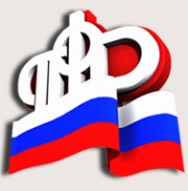 Управление Пенсионного фондаРоссийской Федерации в г.Уссурийске Приморского края (межрайонное)